Measuring and Comparing AnglesMeasuring and Comparing AnglesMeasuring and Comparing AnglesMeasuring and Comparing AnglesIdentifies and compares different types of angles using the benchmark of 90°.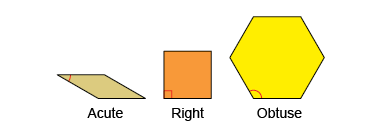 “This is an acute angle because it is less than 90 This is an obtuse angle because it is greater than 90°.”Compares and measures angles using appropriate non-standard units.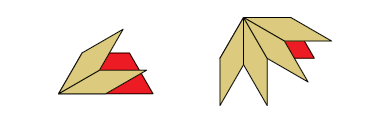 “The acute angle in the trapezoid equals 2 acute angles in the tan parallelogram, or 60°; the obtuse angle equals 4 of the acute angles, or 120°.”Compares and measures angles using a protractor.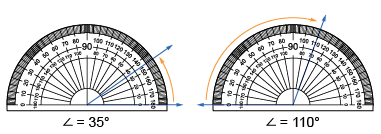 “I can use the protractor to compare and measure angles. The two scales on the protractor make it easier to measure acute and obtuse angles.”Flexibly estimates, compares and measures angles using standard units and benchmarks.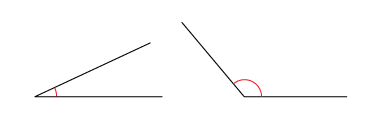 “The first angle is about halfway between 0° and 45°, so it is about 25°. The second angle is less than halfway between 90° and 180°,
so it’s about 130°.”Observations/DocumentationObservations/DocumentationObservations/DocumentationObservations/Documentation